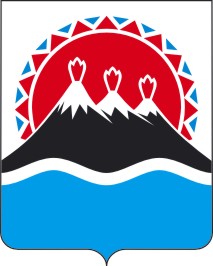 ИНСПЕКЦИЯ ГОСУДАРСТВЕННОГО СТРОИТЕЛЬНОГО НАДЗОРА КАМЧАТСКОГО КРАЯПРИКАЗ № 291г. Петропавловск-Камчатский                                 	       «02» июля  2014 годаВ  целях уточнения состава аттестационной комиссии Инспекции государственного строительного надзора Камчатского края  (далее – Инспекция)ПРИКАЗЫВАЮ:Внести в приказ Инспекции от 14.05.2009 № 31 «Об образовании аттестационной комиссии Инспекции государственного строительного надзора Камчатского края» изменение, изложив приложение № 1 в редакции согласно приложению к настоящему приказу. Настоящий приказ вступает в силу через 10 дней после дня его официального опубликования. Приложение к приказу Инспекции от _02.07.2014 № 291«Приложение № 1 к приказу Инспекции государственного строительного надзора Камчатского края от 14.05.2009 № 31Состав аттестационной комиссии в Инспекции государственного строительного надзора Камчатского краяО внесении изменений в приложение № 1 приказа Инспекции государственного строительного надзора Камчатского края от 14.05.2009 № 31 «Об образовании аттестационной комиссии Инспекции государственного строительного надзора Камчатского края»Руководитель Инспекции –главный государственный инспекторгосударственного строительного надзора Камчатского края                                                          С.Ю. ПрудниковПрудников Сергей Юрьевичруководитель Инспекции – главный государственный инспектор государственного строительного надзора Камчатского края, председатель комиссии;КовылицкаяГалина Михайловназаместитель руководителя Инспекции – заместитель главного государственного инспектора государственного строительного надзора Камчатского края, заместитель председателя комиссии;Кузнецова Ксения Сергеевнагосударственный инспектор Инспекции государственного строительного надзора Камчатского края, секретарь комиссии;Кашина Наталья Геннадьевна  государственный инспектор Инспекции государственного строительного надзора Камчатского края;Турчанинов Андрей Юрьевичсоветник отдела по вопросам государственной службы и профилактики коррупционных и иных правонарушений Главного управления Губернатора и Правительства Камчатского края по вопросам государственной службы, кадрам и наградам; независимые эксперты из числа представителей научных и образовательных организаций, других организаций – специалисты по вопросам, связанным с государственной гражданской службой (по согласованию).»